SOLICITUD DE INSCRIPCIÓN ESTUDIANTES EXTRANJEROS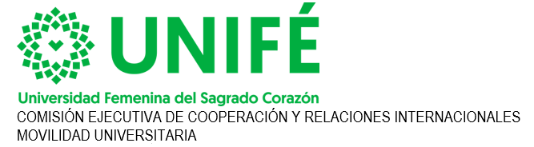 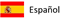 Después de llenar esta solicitud, conozco y tengo en consideración los términos y condiciones del Programa de Movilización Universitaria a la que estoy postulando, en cuanto al cronograma de postulación, documentación requerida, e inversión que representa.  Declaro que todos los datos consignados en la presente solicitud son totalmente verdaderos.  En caso de ser aceptado en la Universidad Femenina del Sagrado Corazón - UNIFÉ, me comprometo a cumplir sus normas y reglamentos, así como los de la Facultad a la que asista.  Firma del estudiante                                                                                                                   Fecha           /            /CARTA DE MOTIVACIÓN DEL ESTUDIANTE (MÁXIMO UNA CARA) Explica la motivación y objeto de estudio en las asignaturas elegidas en esta universidad y cómo contribuirá lo aprendido en su formación como profesional.Nombre estudiante:						Firma estudiante:Fecha:PLAN ACADÉMICO DE MOVILIDADLa Autoridad Responsable …………………………………………………………………..de la  Universidad __________________________________________________________________________________________ de______________________________(ciudad, país) aprueba el Plan Académico de Movilidad. La/El estudiante está de acuerdo con el Plan Académico de Movilidad.La Universidad Femenina del Sagrado Corazón acepta la candidaturaSírvase marcar con una X en el recuadro y revisar nuestra política de privacidad: Autorizo a la UNIFÉ a utilizar mis datos para los fines que sean necesarios para el trámite a realizar. 
Ver POLITICA DE PRIVACIDAD en el siguiente enlace:https://www.unife.edu.pe/importante/politica_privacidad.htmlDATOS PERSONALESDATOS PERSONALESDATOS PERSONALESDATOS PERSONALESDATOS PERSONALESDATOS PERSONALESNombres y Apellidos (como figura en pasaporte)Fecha de NacimientoNacionalidadNacionalidadNacionalidadDocumento Nacional de IdentidadN° de PasaporteN° de PasaporteN° de PasaporteDirección PostalDirección electrónicaTeléfonosINFORMACIÓN ACADÉMICAINFORMACIÓN ACADÉMICAUniversidad de OrigenFacultad/Escuela/Departamento:Código de MatrículaINFORMACIÓN DE HOSPEDAJEINFORMACIÓN DE HOSPEDAJEINFORMACIÓN DE HOSPEDAJEINFORMACIÓN DE HOSPEDAJEINFORMACIÓN DE HOSPEDAJEINFORMACIÓN DE HOSPEDAJEFecha  de arribo a la ciudad de Lima¿Requiere asistencia para elegir alojamiento? De ser así, indique el tipo de alojamiento que preferiría (marque con una X)Casa de familiaHora  de arribo a la ciudad de Lima¿Requiere asistencia para elegir alojamiento? De ser así, indique el tipo de alojamiento que preferiría (marque con una X)Casa de pensiónAerolínea¿Requiere asistencia para elegir alojamiento? De ser así, indique el tipo de alojamiento que preferiría (marque con una X)Hotel u HostalN° de Vuelo¿Requiere asistencia para elegir alojamiento? De ser así, indique el tipo de alojamiento que preferiría (marque con una X)DepartamentoDe contar con alojamiento, indique la dirección, teléfono y la persona de contacto.De contar con alojamiento, indique la dirección, teléfono y la persona de contacto.De contar con alojamiento, indique la dirección, teléfono y la persona de contacto.EN CASO DE EMERGENCIAEN CASO DE EMERGENCIAEN CASO DE EMERGENCIANombre de la persona que debe ser notificada, en caso de emergencia. Indique su vínculoNombre de la persona que debe ser notificada, en caso de emergencia. Indique su vínculoDirección PostalTeléfonosDirección electrónica¿Sufre de alguna dolencia por la que pueda requerir cuidados especiales?¿Sufre de alguna dolencia por la que pueda requerir cuidados especiales?¿Tiene restricciones alimenticias o sufre de alguna alergia?¿Tiene restricciones alimenticias o sufre de alguna alergia?Indique la relación de medicamentos que toma diariamente.Indique la relación de medicamentos que toma diariamente.Nombres y ApellidosNacionalidadFecha de NacimientoFecha de NacimientoUniversidad de OrigenCarreraCiudad /PaísPromedio ponderadoPromedio ponderadoCréditos aprobadosSemestre que desea realizar el intercambioSemestre que desea realizar el intercambioFacultad de destino UNIFÉFacultad de destino UNIFÉEscuela Profesional UNIFÉEscuela Profesional UNIFÉCódigoAsignatura UNIFÉ Asignatura UNIFÉ Ciclo Código Asignatura Universidad extranjeraFechaFirma Autoridad Responsable Universidad ExtranjeraFechaFirma Estudiante FechaFirma Autoridad Responsable UNIFÉ 